The Cat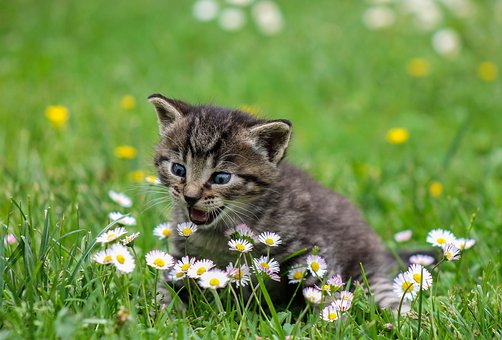 I hide unnoticed in the short green grassHopefully finding a small brown mouse to catch I hear a rustle I tense my paws I set my legs Then pounce on the Soon to be dead MouseTadhgThe FishI swim around in my bowlWaiting to be fedI am not like any other petThat needs walks, toys, or bedsI just need a nice backroundThat makes me feel at home.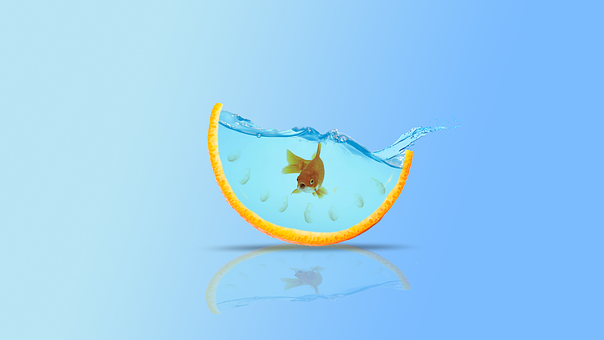 DonalBlack and WhiteBlack and whiteStrolling through the grassLooking for shelterWalking past small, tall, fat and slimBut...Something caught my eyeA huge palm treeI lay in the darkest part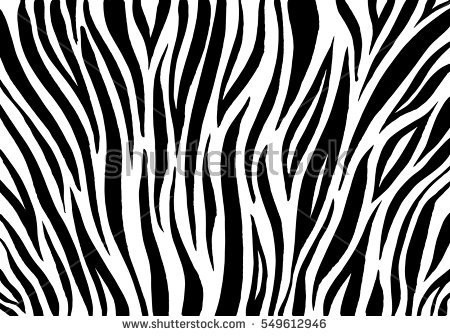 For I am a zebraBlack and WhitePadraig CrocodilesI lurk underwater,Waiting for my prey,As a zebra gets his drink,I pull it from the bay.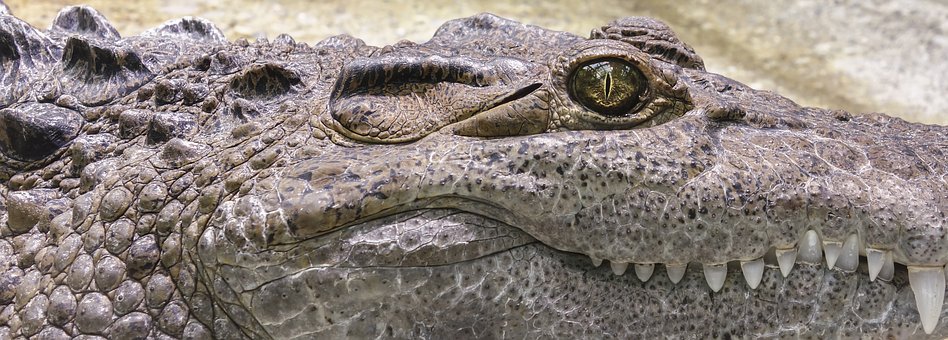 In the dead of night,I try to swim away,Praying that the hunters,Won’t get their wayRonanTortoiseSlow, steady and scalyWould be a perfect way to describe my tortoiseSleep all day,Dig all nightHe calmly waits for his fresh cucumber to be served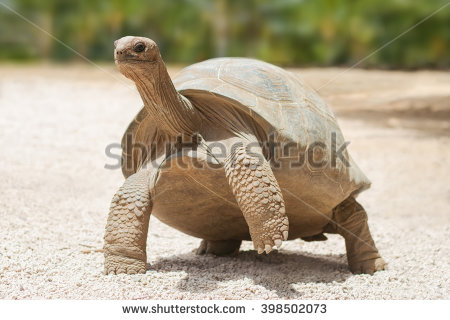 Sad, alone and afraidWould be a perfect way to describe meNo one to play with,No one to talk toI long to be with my friends,Roaming free in the wildMáireThe CatThree in the morning,I can’t sleep,Just thinking about my breakfast,Just munching away minding my own businessWhen will  they wake up,I start to close my eyesSlowly falling into a deep sleep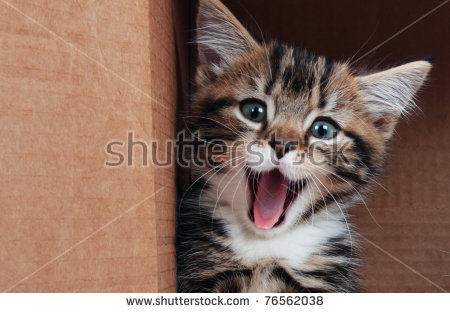 Casey
DolphinI’m the most elegant, Most intelligent Brilliant Animal in the seaI wait for humans to comeAnd then I start jumping and flippingThe humans are amazed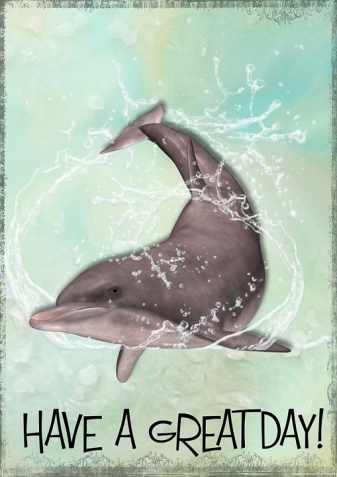 But then I’m tiredAnd go for a long snoozeI love performing But I hate the toxic taste of oilI wish..:)Never mind they’ll never stop. LeeIm a cat. Sly and lazy.I sleep all dayAnd eat all the timeI wait and stare at the clockUntil I get bored.Then I go break smething.When my owner comes homeI wait by the food.People call me stuborn but im just a cat!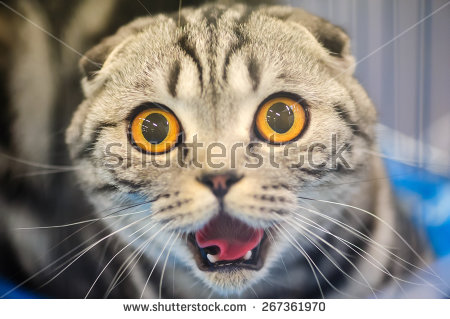 Chloe   Rabbit I sprint across the vast green field,Scared by the slightest move,I scamper into the nearest burrow,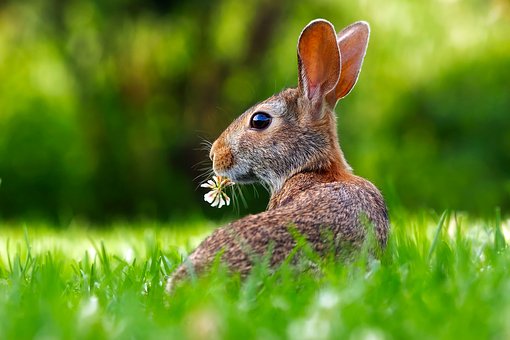 Feeling safe once more,I never feel claustrophobic,I just feel cosy Tucked up in the dark burrow,With my family by my side,Their soft fur keeping me warm,Away from the foxes outside Leila   CATProud, ancient catSits on the window sill Watching people pass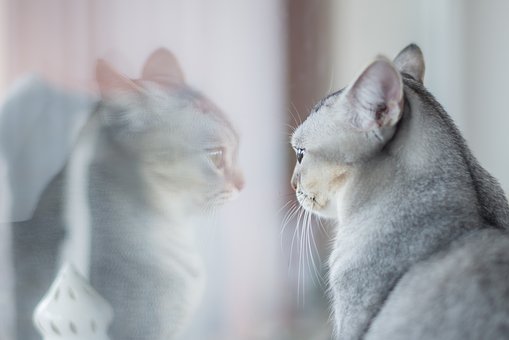 But another cat Enters the territory Vicious, angry catScares the otherVictorious catGoes back to his basketWaits to be cared forWarm sleepy catSits on his human’sLapANNELIESE  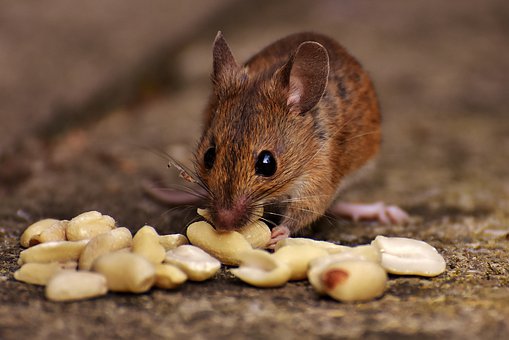 A MouseSmall and skinny,Quiet and sad,Looking for somethingTo morsel on.Crawling up the pipes To keep myself from fright,I hide in little nooks and cranniesSo im not in their sight.I don’t like the big people,Who scream when I’m in sight,I want them to know I don’t want a fight.I'm only a little mouseLe CaolánCassie The CowI am hungry,I am starving,I am furry,I am white andI am definitely not light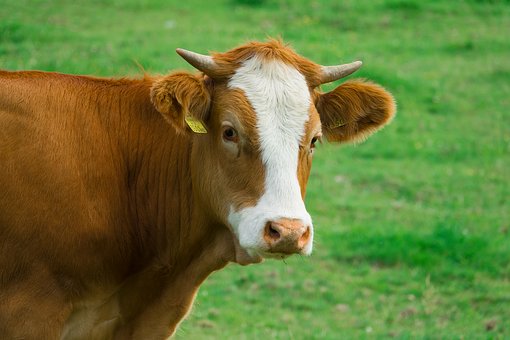 Waiting in my trailer,Waiting to be hit.Why am I here?Waiting in fearMarts Marts MartsWhy?Why can’t cows be free?I am Cassie Cassie The Cow.NiamhCHANGEI started off uglyWith a hard lifeTeased mercilesslyGiving up my fightOne day I went to sleepA very long sleep I woke up refreshedAnd started to flyI felt amazingI felt surprisedFlying around for hoursWith a sparkle in my eye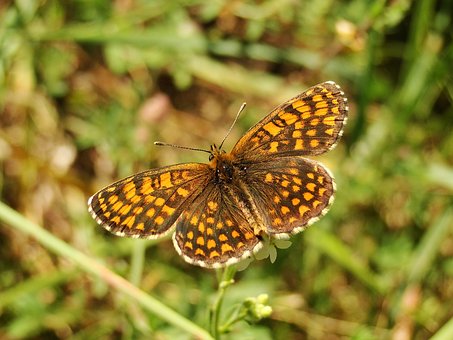 I started out uglyBut everything was worth itI Love my life a lotThankful for everything I’ve gotFreya Dog Staring outsideI see a dog Lonely and hungryFur tangled and dirtyHow I long to find him a home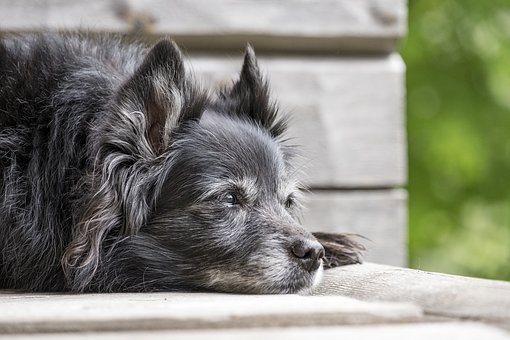 Staring inside I see a dogPampered and fedFur fluffy and whiteHow I long to live in that homeElla LBLUE WHALEWhen he reaches the the top,He takes a huge breath,He goes back down and swims around,He scares the prey far, far away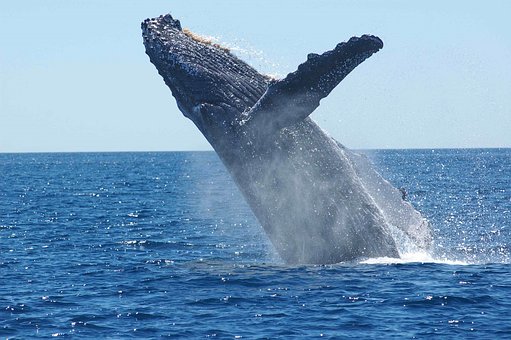 After a while he comes to the top,You can see him jump,High in the air,But then he’s gone,And not seen again.Brooke I’m a Dog called Daisy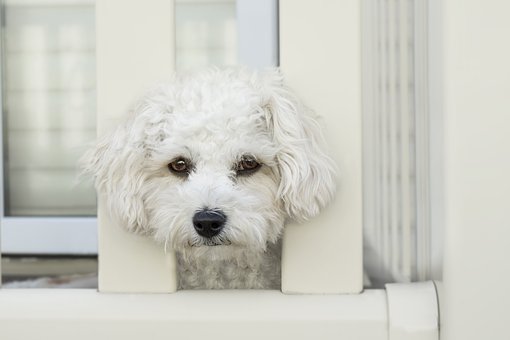    IsabelI am a ZebraI dip my head in the cool water of the open plain,Taking as much as I can before the lions come.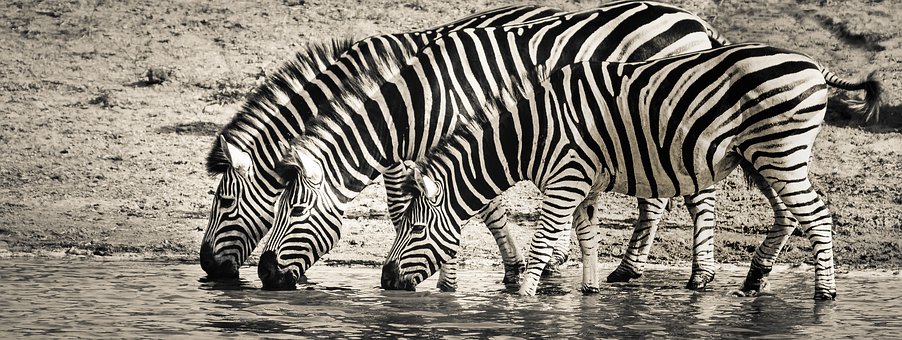 We all run as the lions come towards us,As fast as they can.We twist and turn Dodging their sharp claws.Some will fall some won’t.AenghusHumans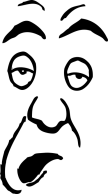 Humans,Lazy, ignoble and above all,  vain and selfish. 
They let strange humans into their territory!HumansCreatures who appear to be stuck to their square toy, looking at a screen. 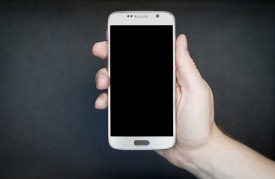 HumansCreatures who wrap up in man-made fur.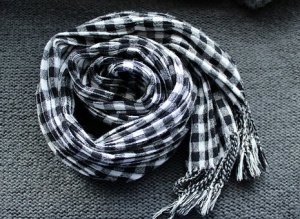 HumansCreatures who think they rule the earth.Creatures who communicate in a series of rolls 
From their unnaturally pink tounge.But I enjoy taking my pet human for walks around the park.I tie a rope around their hand so that they don’t fall behind                                           Muiris Ó Clochartaigh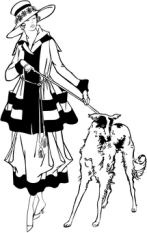 My Pony Called Jet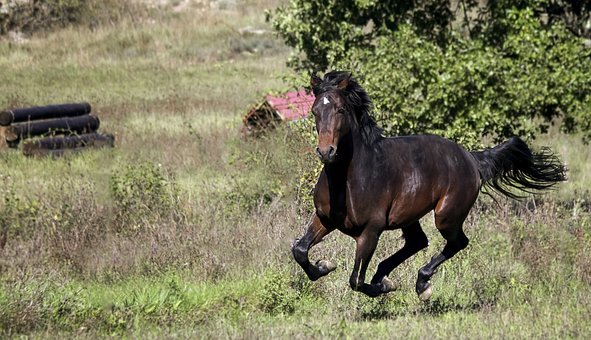 I walk around the corner,My shrill call breaks through the air.She turns her delicate head,Eyes flashing.She gallops towards the gatePloughing up the field,With her powerful legs.She lets out a few snorts of relief,As she knows she’s coming in.I lead her through the doorway,All in a flusterI lay down some fresh shavings,She paws at the snow white substance,Snorting as she lowers her strong body.She rolls vigorously...Stands upNuzzles my shoulder, As a thank youI give her a treat She yawns with pure joy.Finally her strong body has drifted into a slumberThe lights turn off,All is quietAlexandraThe WaitAs I wait for my owner to arrive home,I look out the window.I watch the cars drive past, and I think about the yummy food that I will be eating.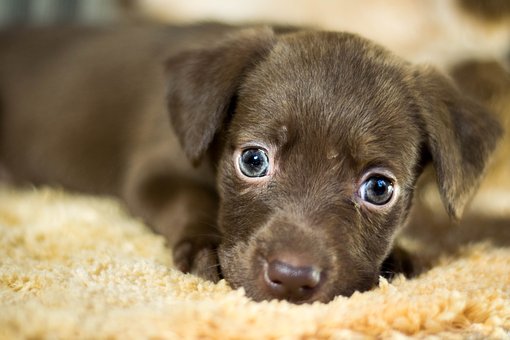 Hours go past and my owner still doesn’t arrive home.My mouth is watering as I think about my food.How long more?I ask myself.I finally hear my door unlock  I prance into my owner’s arms!She pets my head and fills up my bowl with delicious food.Oh I love my owner!Dearbhla	CAT	Lazy, fat, blackSleeps all day and night.Never gets up unless he hears the nutsSpill into the bowlFOOD!!!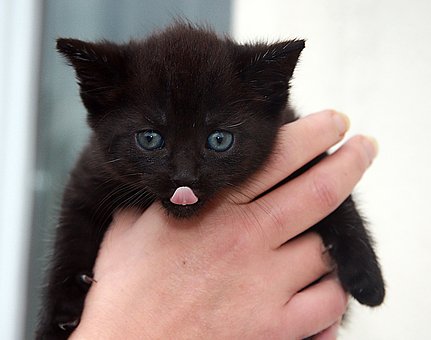 Runs from his bed,MEOW!He lets out a stretch,Runs over.He’s all full of food and energy, he’s ready!HUNT!A hunt to find something to play withI am PoppyDrewFox Beautiful red soft furSo mysterious and content as can beI hear your song loud and clear You were always my friend Even when you were never near. 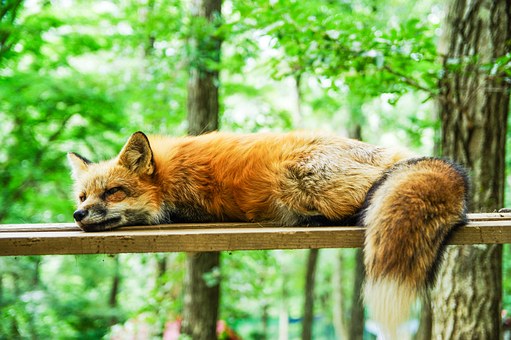 Caoimhin SpeeckaertCheetah (Ríoghan)i sneak in the grasswaitingfor my prayso i can nibble onas i run with speedi pounce withmy claws digged into his legi have EateN my foodas i bring home my rewardhome to my familyback at home starvingto deathwith speed i goas i’m a cheetahwho strikes fearinto my prey